О реализации подпрограммы «Развитие туризма» муниципальной программы «создание условий для устойчивого экономического развития» Заслушав информацию Сапожниковой Н.Ф., заведующего Отделом народного творчества Можгинского районного Дома – филиала МБУ Можгинского района «Централизованная клубная система», руководствуясь Уставом муниципального образования «Муниципальный округ Можгинский район Удмуртской Республики»,СОВЕТ ДЕПУТАТОВ РЕШИЛ:Информацию о реализации подпрограммы «Развитие туризма» муниципальной программы «Создание условий для устойчивого экономического развития» принять к сведению (прилагается).Опубликовать настоящее решение  в информационно-телекоммуникационной сети «Интернет» на официальном сайте  муниципального образования «Муниципальный округ Можгинский район Удмуртской Республики».Председатель Совета депутатов муниципального образования «Муниципальный округ Можгинский районУдмуртской Республики»                                                                                 Г. П. Королькова           г. Можга    05  октября  2022 года           № _____Проект вносит:Заместитель главы Администрации района по социальным вопросам                                                                                                         М. Н. СарычеваСогласовано:Председатель Совета депутатовмуниципального образования «Муниципальный округ Можгинский районУдмуртской Республики»                                                                                                          Г. П. КорольковаГлава муниципального образования  «Муниципальный округ Можгинский районУдмуртской Республики»                                                                                                          А. Г. ВасильевЗаместитель начальника отдела организационно-кадровой и правовой работы - юрисконсульт                                                                                         В.Е. АлексееваПриложениек решению Совета депутатовМО  «Муниципальный округ Можгинский район Удмуртской Республики» от 05 октября 2022 года № ____О реализации подпрограммы «Развитие туризма»  муниципальной программы «Создание условий для устойчивого экономического развития»В рамках исполнения закона Удмуртской Республики от 22 июня 2020 года №51 «О некоторых вопросах развития туризма и туристской деятельности в Удмуртской Республике» с 2021 года на территории Муниципального образования "Муниципальный округ Можгинский район Удмуртской Республики" в 2021 году впервые действует муниципальная подпрограмма «Развитие туризма» муниципальной программы «Создание условий для устойчивого экономического развития», в рамках которого из бюджета Можгинского района выделены финансовые средства в размере 100 000,00 руб.(Ста тысяч рублей).Ответственность за реализацию муниципальной подпрограммы «Развитие туризма» возложено на  Отдел народного творчества Можгинского районного Дома культуры – филиала Муниципального бюджетного учреждения Можгинского района «Централизованная клубная система» Управления культуры Можгинского района. Штатная численность специалистов по туризму – 1 человек.С учетом приоритетов государственной политики в сфере туризма сформулирована цель: Создание условий для эффективного развития туристической отрасли в Можгинском районе.На территории Можгинского района несколько лет действуют туристические программы:1.	Туристический маршрут «Святой источник» (д.Большие Сибы),   продолжительностью 2,5-3 часа. За 2021-2022 год на маршруте обслужено (545+298) 843 человека, заработано  (85500,00 + 86550,00) 172 000,00  рублей.  2.Туристический маршрут «На Кудыкиной горе» (с. Большая Уча),   продолжительностью 3 часа. За 2021-2022 год на маршруте обслужено (259+548) 807 человек, заработано (104 050,00+179 050,00) 283 100,00 рублей. Сезон – зима - Программа «На Кудыкиной горе».Сезон – весна - Программа «Масленичный разгуляй».                          «Чем пешком, кошком верхом».Сезон – осень «Большеучинский Дилижанс»3.Туристический маршрут «Тур-Поршур» (с. Поршур.),  продолжительностью 2,5 часа. За 2021- 2022 год на маршруте обслужено (156+101) 257 человек, заработано  (33500,00  +26 600,00)  60 100,00 рублей. 4.Литературная тропа «У реки Лудзинки» по творчеству Т.Архипова(с. Пычас – д.Н.Бия – д.Лудзи-Шудзи), продолжительностью 2,5 часа. За 2021-2022 год на маршруте обслужено (80+22) 102 человека, заработано  5 500,00 рублей. 5. Удмуртский гостевой Дом Ивановой Н.К. (д.Лудзи – Шудзи) продолжительностью 2,5 часа. В 2021 году составлены три новые программы:6.	Студия Удмуртского костюма и быта «Куатьси» (д.Кватчи), продолжительностью 2 часа. За 2021-2022 год на маршруте обслужено (82+112) 194  человек, заработано (10 500,00+29 150,00) 39 650,00 рублей. 7.	Совместно с Управлением культуры г. Можги весной разработан новый туристический маршрут «Можгинская земля православная» по трем Храмам г. Можги и Можгинского района (с.Поршур и с.Нынек), продолжительностью 8 часов. За 2021год на маршруте обслужено 55 человек, заработано  5850,00   рублей. На туристическом маршруте побывали туристы из п. Ува, и г. Ижевска. В 2022 году туристов не  было, в связи с неудобным временем для церковных служителей принимать туристов.  8.	Новогодняя программа «Емелины забавы»  (д.Старые-Юбери), продолжительностью 2,5 часа. За 2021-2022 год на маршруте обслужено (20+131) 151 человек, заработано (8000,00+30500,00) 38 500,00 рублей. Всего за период реализации программы   Туристические программы Можгинского района посетило (1153+2409) 3562 человек (общая сумма заработанных средств составляет  (247 400,00 +604 700,00) 852 100,00 руб.)Подробная информация выложена на сайте https://mbu-cks.udm.muzkult.ru/ (Муниципальное бюджетное учреждение Можгинского района «Централизованная клубная система».) В ноябре данные туристические программы размещены на Всероссийском интернет магазине «Свое.Родное» от  Россельхозбанка.В Можгинском районе в 2021г. так же были проведены событийные туристические мероприятия:В сотрудничестве с СПК Колхозом «Заря» в д. Кватчи ежегодно  проводится Межрайонный гастрономический фестиваль «Кватчи –табань» 2021-2022году впервые  проведен Православный праздник  «Детская пасха»,  в с. Поршур, в мае месяце, не оставила  равнодушным ни взрослых, ни детей. Это ежегодное событие, где дети могут почувствовать всю радость этого праздника. Отслужив Пасхальную Литургию дети и их родители отправляются на крестный ход. Праздничное выступление детей  в Храме создаёт особую душевную атмосферу. Все дети пришедшие на праздник получают праздничные кулёчки со сладостями и с удовольствием участвуют в играх и мастер - классах, организованными Поршурским СДК, Можгинским районным домом ремёсел, ИП Петышиным А.В. Завершается праздник массовым спусканием крашенных яиц с горы.
В этот день каждый может почувствовать торжество и радость Великого праздника.При финансовой поддержке Благотворительного фонда «САФМАР» (10 000,00 руб.) в июне 2021года в с. Поршур проведен Фестиваль лэнд-арта «Бурдо валъёс», который объединил талантливых скульпторов и начинающих мастеров. В рамках фестиваля они изготовили  арт-объекты из природного материала, которые стали украшением центральной живописной части села. Место уже излюбовали туристы. Ко дню туризма в практику вошло проведение в сентябре акции «Все по одной цене». Мероприятие проводится в целях рекламы. Программа мероприятия сокращенная и без питания.Все туристические программы обеспечены защитными средствами, масками, перчатками, дез.средствами, идет закупка рециркуляторов. Закуплена бумажная одноразовая посуда. Разработана и выпущена рекламная продукция, баннеры. Для благоустройства территории истока реки Вала и прилегающей территории Поршурского Дома культуры, которые входят в туристическую программу «Тур-Поршур» закуплена мотокоса. В 2021 году разработал единый фирменный стиль, логотип и туристическая карта Можгинского района, куда вошли 15 достопримечательностей Можгинского района, а так же выбран девиз-хэштэг для продвижения туризма - #Можгинскийрайонэтовкусноикрасиво.В Домах культуры Большесибинский ЦСДК, Поршурский СДК, Большеучинский ЦСДК, Кватчинский ЦСДК., где проводятся туристические программы размещены витрины с сувенирной продукцией от мастеров Отдела народного творчества. Для  туристической программы «Тур-Поршур» приобретена передвижная звукоаппаратура для проведения игровой программы  у истока реки Вала. На данный момент для организаторов туристических программ шьются единые фирменные костюмы.Для удобства путешествующих в Можгинском районе у села Поршур на автомобильной дороге Можга – Бемыж установлен знак туристической навигации, закуплены  громкоговорители ведущим туристических программ «Встречи на Кудыкиной горе» с. Большая Уча и «Емелины забавы» д.Ст.Юбери, звуковая аппаратура для ведущих игровой программы «Тур-Поршур» с. Поршур. Установка дорожного указателя «Святой источник» у д.Большие Сибы запланировано на 2023 год.Заключено соглашение с турфирмой из г. Ижевска «Со-твори», за полугодие туристы данной турфирмы посетили Можгинский район 2 раза: на Гастрономический фестиваль «Кватчи табань» и на туристическую программу «Можгинская земля православная».О туристических программах Можгинского района  издательским домом «Комсомольская правда» сняты 2 сюжета, продолжительностью 10-ти минут, куда вошли Удмуртский Дом Н.К.Ивановой в д.Лудзи-Шудзи, Студия удмуртского платья «Катар», туристическая программа «Тур-Поршур». Состоялось интервью о туристических маршрутах в прямом эфире на 2 республиканских радиостанциях «Комсомольская правда», «Моя Удмуртия».Заведующий Отделом народного творчества Сапожникова Надежда Федоровна с 9 декабря по 18 декабря проходила курсы повышения квалификации в ФГБОУ ВО «Удмуртский государственный университет» по программе «Перспективные направления развития событийного туризма в Удмуртской Республике». Специалисты Отдела народного творчества посетили республиканский семинар-практикум по народной игрушке туристическую программу"Советская деревня", который проходил на базе Центра культуры и туризма д. Кучеряново Алнашского района.1-6 июня в селе Шаркан прошел международный образовательный тур «Наследие Евразии: культурные практики сельских территорий», в котором приняли участие делегации из разных уголков Удмуртии, Мордовии, Казахстана и Кыргызстана.С 15 по 18 июня 2022 года состоялся  Республиканский образовательный форум-интенсив волонтеров культуры Удмуртии «ВАЛЧЕ », по привлечению волонтеров на проведение событийных мероприятий, где приняла участие заведующий отделом Сапожникова Надежда Федоровна.С этнографической экспедицией в Студии «Куатьси»  побывали Сотрудники Национального центра ДПИ и ремесел УР. Полученные знания будут применены для разработки новых современных моделей костюмов.20 апреля в 14:00 в Национальном центре декоративно-прикладного искусства и ремесел открылась выставка "Куатьсиысь салам", где приняли участие профессора и ученые УдГУ. Выставка длилась до 27 мая, экскурсию посетили школьники и студенты Ижевска.В 1 квартале 2022 года в рамках построения эффективной работы внедрены технологии «Бережливого управления»: Создан уголок туриста, закуплена мебель, разработаны информационные листы на каждый туристический маршрут, под названием «Все дороги ведут в Можгинский район». 5 апреля защитили один из проектов на  конкурсе «Лучшее муниципальное образование»- «Благоустройство туристической территории «Кудыкина гора» . Данный проект подразумевает благоустройство центральной части села Большая  Уча и направлен на развитие круглогодичного проведения досуга туристов. Проект не прошёл отбор.В августе 2022 года  Туристическая программа Студии  удмуртского костюма и быта «Куатьси» и национальная сувенирная продукция Студии творчества и туризма «БурДор»  представлены в на Всероссийском фестивале «Русское поле» г. Москва.В рамках Всемирного дня туризма совместно с Агенством по туризму УР и Комитетом по туризму г. Москвы  презентовали  Можгинский район и Студию  удмуртского костюма и быта «Куатьси» на Центральной площади г. Ижевска для жителей региона.Все туристические программы  подключены к обслуживанию по Пушкинской карте. Наиболее популярные среди молодёжи 14-22 лет «Встречи на Кудыкиной горе» Большеучинский ЦСДК 49 400,00 руб., «Программа  «Игра Зарница» Пычасский ЦСДК 39 000,00 руб. Всего за 2022 год заработано 140 000 руб.Заведующий Отделом народного творчества                                                           Н.Ф.СапожниковаСОВЕТ ДЕПУТАТОВМУНИЦИПАЛЬНОГО ОБРАЗОВАНИЯ«МУНИЦИПАЛЬНЫЙ ОКРУГ МОЖГИНСКИЙ РАЙОНУДМУРТСКОЙ РЕСПУБЛИКИ»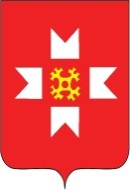  «УДМУРТ ЭЛЬКУНЫСЬМОЖГА  ЁРОСМУНИЦИПАЛ ОКРУГ»МУНИЦИПАЛ КЫЛДЫТЭТЫСЬДЕПУТАТЪЁСЛЭН КЕНЕШСЫ                                                                     РЕШЕНИЕ                                      ПРОЕКТ                                                                       РЕШЕНИЕ                                      ПРОЕКТ                                                                       РЕШЕНИЕ                                      ПРОЕКТ  